ПРЕДМЕТ: Измене конкурсне документације у вези са припремањем понуде за јавну набавку број 5100/2014 Поштовани,На основу члана 63. став 1. и став 3. Закона о јавним набавкама  ("Сл.гласник РС" број  124/2012) достављамо Вам измене и одговоре на постављено питање везано за припремање понуде  за јавну набавку број 5100/2014, а која се односи на набавку “ Набавка резервних делова за пумпе хидромешавине на систему отпепељивања.”У делу „3. Упутство понуђачима како да сачине понуду“, тачка 3.5. ОСТАЛИ ЗАХТЕВИ НАРУЧИОЦА, - Начин и услови плаћања, где стоји:“ Аванс у висини 100% од уговорене вредности по пријему предрачуна, банкарске гаранције за повраћај авансног плаћања и банкарске гаранције за добро извршење посла.“ треба да стоји: „Аванс у висини 100% од уговорене вредности по пријему предрачуна, банкарске гаранције за повраћај авансног плаћања.“Мења се у делу 10. Модел уговора  у  тачки 6. Начин и рок плаћања, реченица : „Купац се обавезује да цену из чл. 4. овог уговора плати у року до 45 дана. Авансно 100 % уговорене вредности, Продавац је у обавези да пре уплате истог Наручиоцу достави, у року до 15 дана од потписивања уговора, предрачун, банкарску гаранцију за повраћај аванса у висини траженог аванса и банкарску гаранцију за добро извршења посла.“ треба да стоји: „ Авансно плаћање 100% од уговорне цене, Извршилац је обавезан да достави Наручиоцу, пре плаћања, у року од 45 дана од потписивања уговора, банкарску гаранцију за повраћај аванса у износу тражене банкарске гаранције за повраћај аванса.“•	У делу „3. Упутство понуђачима како да сачине понуду“, тачка  3.9. ОБАВЕЗНА СРЕДСТВА ОБЕЗБЕЂЕЊА ИСПУЊЕЊА ОБАВЕЗА ПОНУЂАЧА И ДОБАВЉАЧА   брише се : „ 2)	Банкарску гаранцију за добро извршење посла: Изабрани понуђач се обавезује да у року од 15 дана од дана закључења уговора  преда наручиоцу банкарску гаранцију за добро извршење посла, која ће бити са клаузулама: неопозива, безусловна, наплатива на први позив и без права на приговор. Банкарска гаранција за добро извршење посла издаје се у висини од 10% од укупне вредности уговора без ПДВ, са роком важности који је 30 (тридесет) дана дужи од истека рока за коначно извршење посла. Ако се за време трајања уговора промене рокови за извршење уговорне обавезе, важност банкарске гаранције за добро извршење посла мора да се продужи.“Брише се у делу 10. Модел уговора тачка 8. реченица : „Продавац је дужан да Купцу, у року до 15 дана од потписивања уговора, достави и банкарску гаранцију  за добро извршење посла, која ће бити са клаузулама: неопозива, безусловна, наплатива на први позив и без права на приговор. Банкарска гаранција за добро извршење посла издаје се у висини од 10% од вредности уговора без ПДВ, са роком важности који је 30 дана дужи од истека рока за коначно извршење посла. Ако се за време трајања уговора промене рокови за извршење уговорне обавезе, важност банкарске гаранције за добро извршење посла мора да се продужи.“У делу „10. МОДЕЛ УГОВОРА“ тачка 11. УГОВОРНА КАЗНА ЗА КАШЊЕЊЕ У ИСПОРУЦИ, где стоји:“ Купац има право да захтева накнаду штете у целости, уколико Продавац  причини штету Купцу због неблаговременe испоруке добара из члана 3. Уговора, као и штету коју учини из других разлога везаних за реализацију предметне набавке.У случају да Продавац не изврши своју обавезу ни у року од 7 (седам) дана од истека рока из члана 7. овог уговора, Купац ће зарачунати уговорну казну у висини 5% вредности уговора а да до тога није дошло кривицом Купца нити услед дејства више силе.  Уколико Продавац по позиву Купца не плати износ уговорене казне, Купац ће наплатити уговорну казну пиликом примопредаје испоручених добара међусобним пребијањем дуговања и потраживања.“ треба да стоји: „Уколико Извршилац  не изврши обавезу чак ни у року од седам дана од крајњег рока који се наводи у члану 7 овог уговора, Наручилац ће зарачунати уговорне казне у износу од 0,5% од уговорене цене ставке која касни по пуној недељи кашњења, до максимум 5% уговорне цене ставке која касни, уколико се то није десило кривицом Наручиоца или услед Више силе. Такве штете су прихватљиве од стране Купца само као компензација  за неуспех Продавца да изврши испоруку на време. Плаћање тих казни неће ослободити Купца од обавезе да изврши испоруку робе. Уколико Извршилац по позиву Наручиоца не плати износ уговорене казне, Наручилац ће наплатити уговорну казну приликом примопредаје извршение услуге међусобним пребијањем дуговања и потраживања.“.“ У делу „10. МОДЕЛ УГОВОРА“  додаје се члан 12. у модел уговора који гласи: Члан 12.У свим случајевима, ради избегавања сумње: Извршилац неће бити одговоран за било какве индиректне губитке, последичне губитке, губитак профита, губитак употребе, губитак производње или губитак прилике коју Наручилац претрпи, настала у вези са набавком робе у овом уговору. Максимална укупна одговорност Извршиоца у вези са испоруком робе, настала (било у уговору, деликту или на други начин) не сме прећи фактурисану цену релевантне Робе, осим за штете на физичкој имовини Наручиоца услед немара Извршиоца ,за коју одговорност Извршиоца неће прелазити износ од 100.000 фунти. Ништа у овом уговору нема за циљ да ограничи или искључи одговорност било које стране за; (а) смрт или личне повреде проузроковане немаром, (б) лажно представљање у име Извођача, и (в) вољни неисправан поступак или намерно прикривања од стране Извршиоца.У делу „10. МОДЕЛ УГОВОРА“  додаје се члан 13. у модел уговора који гласи: Члан 13.Раскид или застој реализације Уговора (у целини или делимично) од стране Наручиоца неће бити ефективан без претходне писмене сагласности Извршиоца. Кључно за такву сагласност биће плаћање од стране Наручиоца Извршиоцу све трошкове Извршиоца, накнаде и трошкове у вези са свим радовима, у току, или који су завршени, или настају као резултат таквог раскида или застоја реализације. Ако застој реализације траје у периоду од 60 дана или дуже, онда Извршилац може да раскине уговор и Наручилац ће платити Продавцу за све трошкове Извршиоца, накнаде и трошкове у вези са свим радовима, у току, или који су завршени, или настају као резултат таквог раскида или застоја реализације. Укупна исплата у случају раскида због застоја реализације Извршиоца неће прелазити договорени износ Уговора. Поред тога, право на било какву Робу испоручену Наручиоцу неће прећи док се не изврши исплата свих договорених трошкова Извршиоцу. У случају да  Наручилац задржи недовршену робу након раскида, осим уколико није другачије договорено, Извршилац не даје гаранцију да је роба подесна за било коју сврху без извршења задовољавајућег испитивања од стране Извршиоца, и употреба ове недовршене робе од стране Наручиоца је на његов сопствени ризик. Овим путем Вас обавештавамо да се наведене измене сматрају саставним делом конкурсне документације  за предметну јавну набавку.Обреновац    .                                                       КОМИСИЈА ЗА ЈАВНУ НАБАВКУ 5100/2014............................................................................................................................................................................................................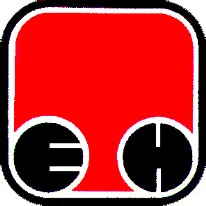 Електропривреда Србије  - ЕПСПривредно ДруштвоТермоелектране Никола Тесла,  ОбреновацСВИМ ПОНУЂАЧИМА